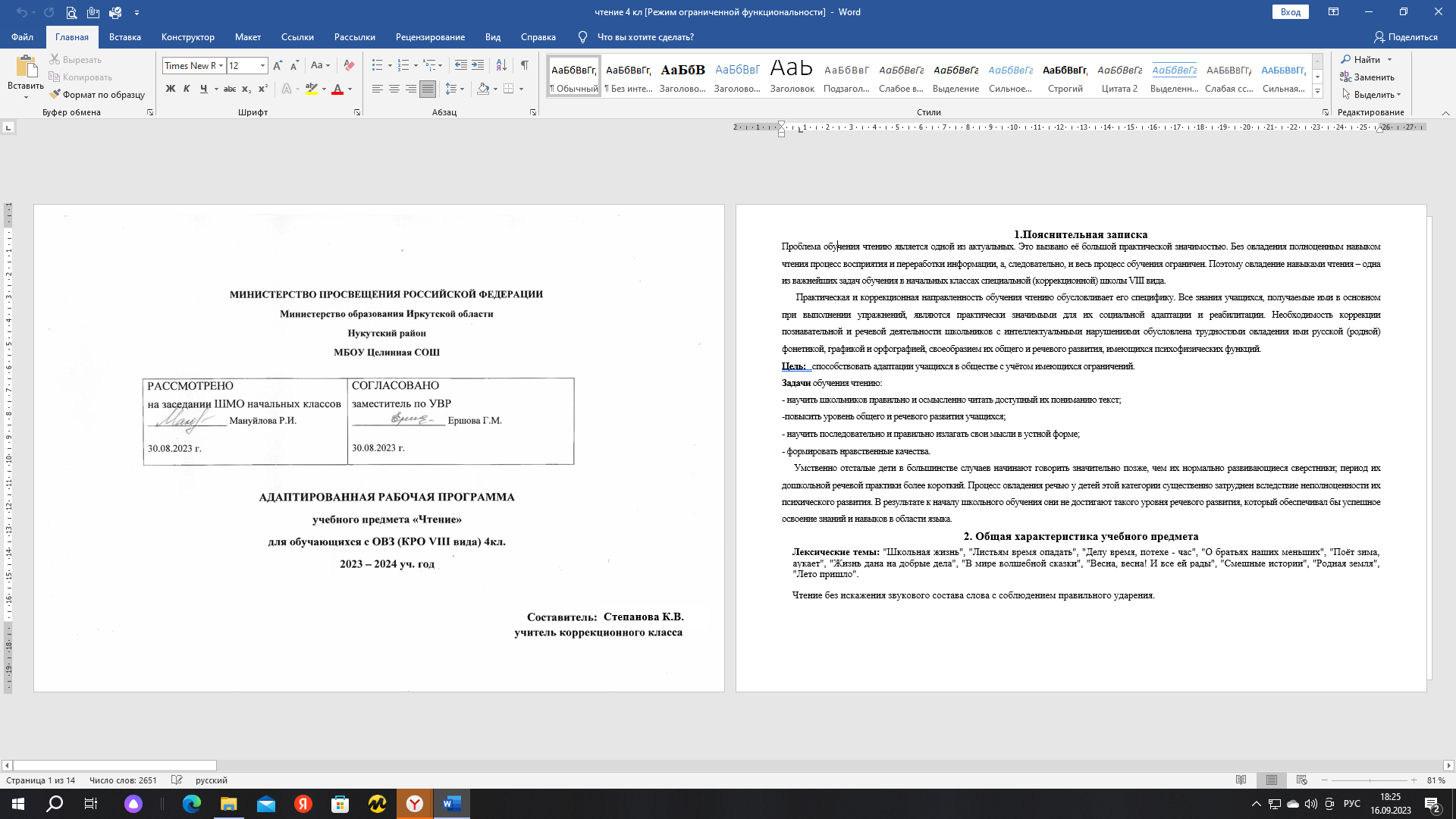 Пояснительная запискаДанная рабочая программа предназначена для обучающихся с лёгкой умственной отсталостью. При ее составлении за основу были взяты следующие нормативные документы:Федеральный закон  «Об образовании в Российской Федерации» (от 29.12.12 № 273-ФЗ);Федеральный государственный образовательный стандарт образования обучающихся с умственной отсталостью (интеллектуальными нарушениями) (утв. приказом Министерства образования и науки РФ от 19 декабря 2014 г. №1599) Зарегистрировано в Минюсте РФ 3 февраля 2015 г.; Адаптированная основная образовательная программа образования обучающихся с легкой умственной отсталостью (интеллектуальными нарушениями) 1 вариант (1-4 классы) ФГОС НОО УО;Концепции духовно-нравственного развития и воспитания личности гражданина России;Планируемые результаты начального общего образования;Учебный план МБОУ Целинная СОШ.Для реализации программы выбран учебник, который входит в федеральный перечень учебников, рекомендованных Министерством образования и науки Российской Федерации к использованию в образовательном процессе в образовательных учреждениях, реализующих адаптированные основные общеобразовательные программы и имеющих государственную аккредитацию и обеспечивающий обучение курсу «Чтение»:Основная цель коррекционно-образовательной работы с детьми с ограниченными возможностями здоровья – социальная реабилитация, трудовая адаптация и интеграция в обществе.  У детей данной категории нарушены все стороны психики, эмоционально-волевая сфера, не развита мелкая моторика рук, общее интеллектуальное недоразвитие снижает процесс усвоения знаний и им необходима педагогическая поддержка.           Задачи:Осознание значения чтения для решения социально значимых задач, развития познавательных интересов, воспитания чувства прекрасного, элементарных этических представлений, понятий, чувства долга и правильных жизненных позиций.Формирование и развитие техники чтения, осознанного чтения доступных по содержанию и возрасту литературных текстов.Формирование коммуникативных навыков в процессе чтения литературных произведений.В основе методики преподавания курса «Чтение» лежит проблемно-поисковый подход, обеспечивающий «открытие» детьми нового знания и активное освоение различных способов познания окружающего. При этом используются разнообразные методы и формы обучения с применением системы средств, составляющих единую информационно-образовательную среду. Место курса в учебном планеПредмет «Чтение и развитие речи» изучается на уровне начального общего образования в 3  классе в объеме 136 часов.  4 часа в неделю.   Форма организации учебной деятельности учащихся на уроке важна для более эффективного проведения урока. Выделяют три формы организации:индивидуальная работа;фронтальная работа;групповая форма работы.Планируемые результаты освоения учебного предметаЛичностные результаты:формирование чувства гордости за свою Родину, её историю, российский народ, становление гуманистических и демократических ценностных ориентации многонационального российского общества;формирование средствами литературных произведений целостного взгляда на мир в единстве и разнообразии природы, народов, культур и религий;воспитание художественно-эстетического вкуса, эстетических потребностей, ценностей и чувств на основе опыта слушания и заучивания наизусть произведений художественной литературы;  развитие этических чувств, доброжелательности и эмоционально-нравственной отзывчивости, понимания и сопереживания чувствам других людей;формирование уважительного отношения к иному мнению, истории и культуре других народов, выработка умения терпимо относиться к людям иной национальной принадлежности;овладение начальными навыками адаптации к школе, к школьному коллективу;принятие и освоение социальной роли обучающегося, развитие мотивов учебной деятельности и формирование личностного смысла учения;развитие самостоятельности и личной ответственности за свои поступки на основе представлений о нравственных нормах общения;развитие навыков сотрудничества со взрослыми и сверстниками в разных социальных ситуациях, умения избегать конфликтов и находить выходы из спорных ситуаций, умения сравнивать поступки героев литературных произведений со своими собственными поступками, осмысливать поступки героев;наличие мотивации к творческому труду и бережному отношению к материальным и духовным ценностям, формирование установки на безопасный, здоровый образ жизни.Метапредметные результаты:Регулятивные БУД: 	формирование умения понимать причины успеха/неуспеха учебной деятельности и способности конструктивно действовать даже в ситуациях неуспеха;принимать и сохранять учебную задачу;учитывать выделенные учителем ориентиры действия в новом учебном материале в сотрудничестве с учителем;Коммуникативные БУД:готовность слушать собеседника и вести диалог, признавать различные точки зрения и право каждого иметь и излагать своё мнение и аргументировать свою точку зрения и оценку событий.активное использование речевых средств, для решения  познавательных задач;Познавательные БУД:овладение логическими действиями сравнения, анализа, обобщения, установления причинно-следственных связей;овладение навыками смыслового чтения текстов, осознанного построения речевого высказывания, составления текстов в устной форме;Предметные результаты:В результате освоения учебной программы обучающиеся научатся:понимать литературу как явление национальной и мировой культуры, средства сохранения и передачи нравственных ценностей и традиций;читать сознательно, правильно текст целыми словами вслух с соблюдением пауз и соответствующей интонацией;читать про себя;отвечать на вопросы по прочитанному;выделять главных действующих лиц, уметь выразить к ним свое отношение;определять главную мысль произведения;читать отрывки по ролям;пересказывать прочитанное полностью и выборочно;участвовать в коллективном составлении рассказа на тему, близкую к теме прочитанного текста;отличать сказку от рассказа; К концу обучения в 3 классе:     Ученик научится:осознанно и правильно читать текст вслух целыми словами после работы над ним под руководством учителя;трудные по смыслу и по слоговой структуре слова читать по слогам;отвечать на вопросы по прочитанному;высказывать свое отношение к поступку героя, событию;пересказывать содержание прочитанного;устно рассказывать на темы, близкие интересам учащихся.Ученик получит возможность научиться:осознавать значимость чтения для личного развития; формирование представлений о Родине и её людях, окружающем мире, культуре, первоначальных этических представлений, понятий о добре и зле, дружбе, честности; формирование потребности в систематическом чтении;достигать необходимого для продолжения образования уровня читательской компетентности, общего речевого развития, т. е. овладение чтением вслух и про себя, элементарными приёмами анализа художественных, научно-познавательных и учебных текстов с использованием элементарных литературоведческих понятий;использовать разных видов чтения (изучающее (смысловое), выборочное); умение осознанно воспринимать и оценивать содержание и специфику различных текстов, участвовать в их обсуждении, давать и обосновывать нравственную оценку поступков героев;использовать простейшие виды анализа различных текстов: устанавливать причинно-следственные связи и определять главную мысль произведения, делить текст на части, озаглавливать их, составлять простой план, находить средства выразительности, пересказывать произведение;Содержание учебного предметаЗдравствуй, школа! (8 часов)Сентябрь. М. Садовский. Веселая улица. По В. Воскобойникову. Первое сентября. В. Берестов. Завтра в школу. По В. Драгунскому. Пятерки. По Э. Шину. Кто лучшим будет. В. Бирюков. Обида. По В. Хомченко. Наша учительница. А. Аксенова. Обобщение по теме: Здравствуй школа. Школьные загадки.Осень наступила… (13 часов) Осень. О. Высоцкая. Последний лист. По Ю. Ковалю. Сентябрь на дворе. По Н.Сладкову. Воробей. В. Степанов. Лето на веревочке. По А. Баркову. Улетают, улетели…Е. Благина. За кормом для птиц.  По Л.Воронковой. В октябре. Г.Ладонщиков. Страшный невидимка. По Н.Сладкову. Осень наступила. А.Плещеев. Сказка об осеннем ветре. По Н. Абрамцевой. Доскажи словечко (Осенние загадки). Н.Майданик. Обобщение по теме: Осень наступила…Учимся трудиться (13часов)Все для всех. Ю. Тувим. Работа. По Д. Габе. Мои помощники. В. Орлов. Бабушка и внучка. По А. Потаповой. Повара. Б. Заходер. Сюрприз.  По М. Дружининой. Маргаритка. О. Высоцкая. Пуговица. По В. Хомченко. Портниха. Г. Ладонщиков. Пуговица. В. Осеева. Как я помогал маме мыть пол. По В. Голявкину. Как Алешке учиться надоело. По С. Баруздину. Чем пахнут ремесла. Дж. Родари. Обобщение по теме: «Учимся трудиться». Внеклассное чтение по теме: «Учимся трудиться».Ребятам о зверятах (17часов)Лисята. По Е. Чарушину. Лисица и еж. По Н. Сладкову. Заяц. Е. Тараховская. Еж. По М. Пришвину. Материнская забота. По А. Баркову. Белек. По Г. Снегиреву. Пин и Гвин. В. Приходько. Галка. По Б. Житкову. Куриный воспитанник.  По В. Гаранжину. Добры волк. По М. Тарловскому. Живая шляпа. По Н. Носову. Живая шляпа. По Н. Носову. Котята. По Н. Павловой. Кошкин щенок. В. Берестов. Сердитый дог Буль. По М. Пляцковскому. Обобщение по теме: Ребятам о зверятах.Чудесный мир сказок (10 часов)Лисица и журавль (Русская народная сказка). Храбрый баран (Русская народная сказка). Лиса и тетерев (Русская народная сказка). Овечка и волк (Украинская народная сказка). Медведь и пчелы (Башкирская народная сказка). Тигр и лиса (Таджикская народная сказка). Лиса и куропатка (Французская народная сказка). Куцый хвост (Абхазская народная сказка). Глупый котенок (Удмуртская народная сказка). Обобщение по теме: Чудесный мир сказок. Внеклассное чтение.Зимушка-зима (20 часов)Ой ты, зимушка-зима! (Русская народная песня). Заяц, Косач, Медведь и Дед Мороз. По В. Бианки. Декабрь. М. Садовский. Как елку наряжали. По Л. Воронковой . Смешинка. О. Григорьев. В новогоднюю ночь. С. Попов. Смешинка. По В. Ячменевской. Как Дед Мороз сделал себе помощников. По А. Усачеву. Такой вот герой. По А. Потаповой. Зима. С. Есенин. Подарок. С.Суворова. У Ники новые лыжи. По В. Голявкину. Неудачная находка. ПО М. Быкову. Детство. И. Суриков. Что за зверь? По Е. Чарушину. Не стучать - все спят! По Э.Шиму. Еловая каша. По Н. Сладкову. Снежок. З. Александрова. Коллективная печка. По С. Баруздину. Обобщение по теме: Зимушка – зима.Так нельзя, а так можно (12 часов)Снегирь и Синичка. По А. Ягафаровой. Птица - синица. По В. Хомченко. Дальний свет. Г Ладонщиков. Косточка. По Л. Толстому. Праздничный стол. По С. Георгиеву. За игрой. В. Берестов. Бревно С. Баруздин. Как Артемка котенка спас. А. Сегудин. Подвиг. По В. Осеевой. Девочка – копуша. И. Демьянов. Лесные доктора. По В. Бирюкову. Обобщение по теме: «Так нельзя, а так можно».Весна в окно стучится (16 часов)Зима недаром злится…Ф. Тютчев. Весенняя песня. По В. Бирюков. Веснянка. (Украинская народная песня). Сосулька. По Э. Шиму. Выгляни, Солнышко…(Русская народная песня). Мамин портрет. С. Вербова. Разноцветный подарок. П. Синявский. Тихо- тихо А.. Седугин. Лицом к весне.  Р. Сеф. Ледоход. С. Вербова. Сон Медвежонка. По Р. Фархади. Медведь проснулся. Г. Ладонщиков. Заяц на дереве. По В. Бианки. Наши гости. С. Погореловский. Скворушка. По Г. Скребицкому. Весенняя гостья. И. Белоусов. Пчелки на разведках. По К. Ушинскому. Тюльпаны. По А. Баркову. Обобщение по теме: «Весна в окно стучится» Внеклассное чтение. Произведения о изменениях природы весной.Веселые истории (8 часов)Перепутаница. Р. Фархади. Эхо. По Г. Остеру. Кто кем становится. В. Шибаев. Волшебный баран. А. Усачев. Шишки. М. Пляцковский. Портрет. По Ю. Степанову. Булочная песенка. М. Бородицкий. Обобщение по теме: Веселые истории.Родина любимая! (9 часов)Скворец на чужбине. Г. Ладонщиков. Наше Отечество. По К. Ушинскому. Флаг России. По Т. Кудрявцевой	. Главный город страны. М. Ильин.  Песня. В. Степанов. День Победы. А. Усачев. Страшный клад. По С. Баруздину. Тульские пряники. По С. Алексееву. Обобщение по теме: Родина любимая.Здравствуй, лето! (10 часов)Что такое лето? А. Усачев. Что сказала бы мама? По Л. Воронковой. Земляника. М. Дружинина. Куда исчез гриб? По В. Хомченко. Еж-спаситель. По В. Бианки. Жарко. Р. Фархади. Верное время. По Э. Шиму. Обобщение по теме: Здравствуй, лето!ТЕМАТИЧЕСКОЕ ПЛАНИРОВАНИЕПриложениеКалендарно-тематическое планированиеАвтор/Авторский коллективНазвание учебника, учебного пособияКлассИздатель учебникаС.Ю. Ильина,А.А. БогдановаУчебник «Чтение» 3Москва,  «Просвещение». 2018 г.№Тема разделаКол-во часовчасовВ том числеВ том числе№Тема разделаКол-во часовчасовпроверочныхконтрольных1Здравствуй, школа!82Осень наступила…133Учимся трудиться134Ребятам о зверятах175Чудесный мир сказок106Зимушка-зима2017Так нельзя, а так можно1218Весна в окно стучится1619Веселые истории8110Родина любимая!9111Здравствуй, лето!101Итого1366№п/пДатаДатаТема урокаУровни усвоения программного материала обучающимисяТип урокаВиды/формыконтроля№п/ппо планупо фактуТема урокаУровни усвоения программного материала обучающимисяТип урокаВиды/формыконтроляI четверть - 36 часовI четверть - 36 часовI четверть - 36 часовI четверть - 36 часовI четверть - 36 часовI четверть - 36 часовI четверть - 36 часовЗдравствуй, школа! – 8 чЗдравствуй, школа! – 8 чЗдравствуй, школа! – 8 чЗдравствуй, школа! – 8 чЗдравствуй, школа! – 8 чЗдравствуй, школа! – 8 чЗдравствуй, школа! – 8 ч1СентябрьЗнать значение и дату праздника «День знаний». Уметь составлять небольшой рассказ по картинке. Уметь слушать и отвечать на вопросы полным предложением с опорой на картинку.Комбинированный урокТекущий контроль, фронтальная форма2«Веселая улица» по В. ВоскобойниковуЗнать названия месяцев осени, ее признаки. Знать понятие «листопад». Уметь плавно читать по слогам и целыми словами. Уметь обобщать и систематизировать понятия. Уметь выразительно рассказывать наизусть. Уметь отвечать на вопросы полным предложением.Урок изучения нового материалаТекущий контроль, фронтальная форма3«Первое сентября»В. Берестов. «Завтра в школу» по В. ДрагунскомуЗнать название праздника «день Знаний, ее дату.   Уметь плавно читать по слогам и целыми словами. Уметь обобщать и систематизировать понятия. Уметь выразительно рассказывать наизусть. Уметь отвечать на вопросы полным предложением.Урок изучения нового материалаТекущий контроль, фронтальная форма4«Пятерки» по Э. Шиму. Знать название праздника «день Знаний, ее дату.   Уметь плавно читать по слогам и целыми словами. Уметь обобщать и систематизировать понятия. Уметь выразительно рассказывать наизусть. Уметь отвечать на вопросы полным предложением.Комбинированный урокТекущий контроль, фронтальная форма5«Кто лучшим будет» В. БирюковУметь плавно читать по слогам. Уметь читать  вопросительные предложения.Комбинированный урокТекущий контроль, фронтальная форма6«Обида» по В. ХомченкоУметь плавно читать по слогам. Уметь читать  вопросительные предложения.Урок изучения нового материалаТематический контроль, групповая и индивидуальная форма7«Наша учительница» А. АксеноваУмение плавно читать по слогам. Уметь заучивать стихотворение хором.Урок изучения нового материалаТекущий контроль, фронтальная форма8Обобщение по теме «Здравствуй, школа» Чтение и отгадывание загадокПонимать основную мысль  текста плавно	читать	по слогам	и предложениями.  Комбинированный урокТекущий контроль, фронтальная формаОсень наступила… - 13 чОсень наступила… - 13 чОсень наступила… - 13 чОсень наступила… - 13 чОсень наступила… - 13 чОсень наступила… - 13 чОсень наступила… - 13 ч9«Осень» О. ВысоцкаяПонимать основную мысль  текста плавно	читать	по слогам	и предложениями.  Комбинированный урокТекущий контроль, фронтальная форма10«Последний лист» по Ю. КовалюПонимать основную мысль плавно читать по слогам и предложениями.	 Урок изучения нового материалаТекущий контроль, фронтальная форма11«Сентябрь на дворе» по Н. СладковуУметь	по	рифме	подобрать	последние слова в предложении.	 Урок обобщения и систематизацииТекущий контроль, фронтальная форма12«Воробей» В. СтепановЗнать признаки осени. Уметь отвечать на вопросы полным предложением с опорой на картинку. Знать летние и осенниемесяцы. Умение плавно читать по слогам и целыми словами.Урок изучения нового материалаТекущий контроль, фронтальная форма13«Лето на веревочке» по А. БарковуЗнать признаки осени. Уметь отвечать на вопросы полным предложением с опорой на картинку. Знать летние и осенниемесяцы. Умение плавно читать по слогам и целыми словамУрок изучения нового материалаТекущий контроль, фронтальная форма14«Улетают, улетели…» Е. БлагигинаЗнать диких животных леса. Уметь плавно читать по слогам. Уметь читать вопросительные предложения. Уметь отвечать на вопросы с опорой на картинку.Комбинированный урокТематический контроль, групповая и индивидуальная форма15«За кормом для птиц» по Л. ВоронковойЗнать признаки осени. Уметь отвечать на вопросы полным предложением с опорой на картинку. Знать летние и осенниемесяцы. Умение плавно читать по слогам и целыми словами.Комбинированный урокТекущий контроль, фронтальная форма16«В	октябре» Г. ЛадонщиковПонимать основную мысль плавно читать по слогам и предложениями.	Уметь вопросительные предложения.текста, целыми читатьУрок изучения нового материалаТекущий контроль, фронтальная форма17«Страшный невидимка»по Н. СладковуЗнать признаки осени, знать перелетных птиц. Уметь плавно читать по слогам и целыми словами.Урок изучения нового материалаТекущий контроль, фронтальная форма18«Осень наступила…» А. ПлещеевЗнать признаки осени, знать перелетных птиц. Уметь плавно читать по слогам и целыми словами.Комбинированный урокТекущий контроль, фронтальная форма19«Сказка	об	осеннем ветре» по Н. АбрамцевойЗнать признаки осени. Уметь плавно, выразительно читать по слогам и целыми словами.Комбинированный урокТекущий контроль, фронтальная форма20«Доскажи словечко»чтение	и отгадывание осенних загадокИметь представление о белке и зайце. их образе жизни.Комбинированный урокТекущий контроль, фронтальная форма21Обобщение по теме «осень наступила…»Знать признаки осени в природе. Уметь плавно	читать	по слогам и целыми словами.	Урок изучения нового материалаТекущий контроль, фронтальная формаУчимся трудиться – 13 чУчимся трудиться – 13 чУчимся трудиться – 13 чУчимся трудиться – 13 чУчимся трудиться – 13 чУчимся трудиться – 13 чУчимся трудиться – 13 ч22«Все для всех» Ю. ТувимЗнать признаки осени в природе. Уметь плавно	читать	по слогам и целыми словами.Комбинированный урокТекущий контроль, фронтальная форма23«Мои	помощники»	В. ОрловУметь по рифме подобрать последнее  слово	в предложении.	Уметь пользоваться подсказкой – картинкой.Урок обобщения и систематизацииТематический контроль, групповая и индивидуальная форма24«Работа» по Д. ГабеИметь	представления	о разных профессиях. Выразительно читать стихотворение.	соблюдая	постановку ударения в словах.Урок изучения нового материалаТекущий контроль, фронтальная форма25«Бабушка и внучка» по А. ПотаповойУметь находить в тексте ответ на вопрос Уметь пересказывать рассказ с опорой на вопросам учителя. Уметь отвечать на во предложением.Комбинированный урокТекущий контроль, фронтальная форма26«Повара» Б. ЗаходерИметь представления о разных профессиях. Выразительно читать стихотворение. соблюдая постановку ударения в словах.Урок изучения нового материалаТематический контроль, групповая и индивидуальная форма27«Сюрприз»	по М. ДружининойПонимать основную мысль рассказа. Уметь читать правильно, соблюдая знаки препинания.Урок изучения нового материалаТекущий контроль, фронтальная форма28«Маргаритка»	О. ВысотскаяВыразительное чтениеИметь	представление	о	профессии «повар».Уметь	читать	плавно, выразительно.Комбинированный урокТекущий контроль, фронтальная форма29«Пуговица»	По В. ХомченкоПонимать основную мысль рассказа. Уметь читать правильно, соблюдая знаки препинания.	Отвечать полнымпредложением на вопросы учителя.Урок изучения нового материалаТекущий контроль, фронтальная форма30«Портниха»	Г. ЛадонщиковЗнать названия цветов Маргаритка», «Левкой», «Львиный зев», узнавать и различать их на картинке Выразительно читать стихотворение.Урок совершенствования знаний, умений, навыков (метапредметных умений, УУД)Текущий контроль, фронтальная форма31«Пуговица» В. ОсееваИметь	представление	о профессии   «Портной».Комбинированный урокТекущий контроль, фронтальная форма32«Как я помогала мамемыть	пол»	по В. ГолявкинуИметь	представление	о	профессии «Портной». Уметь	читать	плавно, выразительноКомбинированный урок33«Как	Алешке	учиться надоело»	По С. БаруздинуИметь	представление	о	профессии  Портной». Уметь читать	плавно, выразительно.Урок изучения нового материалаТекущий контроль, фронтальная форма34Обобщение по теме «Учимся трудиться». Внеклассное чтение по теме «Учимся трудиться».Иметь представление о видах домашней работы.	 Уметь читать	плавно, выразительноУрок изучения нового материалаТекущий контроль, фронтальная формаРебятам о зверятах – 17 чРебятам о зверятах – 17 чРебятам о зверятах – 17 чРебятам о зверятах – 17 чРебятам о зверятах – 17 чРебятам о зверятах – 17 чРебятам о зверятах – 17 ч35«Чем пахнут ремесла» Дж. РодариУметь выделять главную мысль рассказа. Уметь читать по ролям, отвечать на вопросы.Комбинированный урокТематический контроль, групповая и индивидуальная форма36«Лисята»	по Е. ЧарушинуЗнать	профессии	«пекарь»,	«Маляр».Читать плавно, по слогам или целыми словами, соблюдать ударения в словах.Урок изучения нового материалаТекущий контроль, фронтальная формаII четверть - 28 часовII четверть - 28 часовII четверть - 28 часовII четверть - 28 часовII четверть - 28 часовII четверть - 28 часовII четверть - 28 часовII четверть - 28 часов37«Лисица и еж» По Н. СладковуПонимать главную мысль текста, читать плавно, соблюдая знаки пунктуации. Отвечать на вопросы по тексту полнымпредложением, пересказывать текст.Урок изучения нового материалаТекущий контроль, фронтальная форма38«Заяц» Е. ТараховскаяИметь представлениях о животных леса. Уметь	читать плавно, соблюдая знак ударения в словах.Урок изучения нового материалаТекущий контроль, фронтальная форма39«Еж» по М. ПрищвинуИметь представление о еже, его образе жизни и среде обитания. Уметь отвечать полным предложением на вопросыучителя. Уметь связно пересказать текст.Комбинированный урокТекущий контроль, фронтальная форма40«Материнская	забота» по А. БарковуИметь представление о диком животном – рыси. Уметь выделять главную мысль рассказа,	плавно	читать, связно пересказывать текст.Урок изучения нового материалаТекущий контроль, фронтальная форма41«Белек» по Г. СнегиревуИметь представление морском животном – тюлене и его детеныше – белеке. Плавно читать, соблюдая знаки препинания.Комбинированный урокТематический контроль, групповая и индивидуальная форма42«Пин	и	Гвин»В. ПриходькоЗнать	морское	животное	–	пингвин. Уметь выразительно	пересказать  наизусть.Урок изучения нового материалаТекущий контроль, фронтальная форма43«Галка» по Б. ЖитковуПонимать основную мысль текста, плавно читать, связно. Полным предложением отвечать на вопросыучителя.Урок изучения нового материалаТекущий контроль, фронтальная форма44«Куриный воспитанник» по В. ГаранжинуИметь представление о птице – скворец, ее образе жизни. Выразительно читать по слогам или целыми словами.Урок изучения нового материалаТекущий контроль, фронтальная форма45«Добрый волк» М. ТарловскомуЗнать	главных	героев	сказки.	Уметь вопросы по содержанию. Комбинированный урокТекущий контроль, фронтальная форма46«Живая шляпа» по Н. НосовуЗнать имена главных героев, выразительно читать по слогам или целыми словами. Отвечать полным предложением на вопросы учителя.Урок изучения нового материалаТематический контроль, групповая и индивидуальная форма47«Живая шляпа» по Н. НосовуЧитать новые слова целым словом. Уметь вести беседу с учителем и одноклассниками по вопросам. Уметь пересказывать прочитанный текстКомбинированный урокТекущий контроль, фронтальная форма48«Котята»	по Н. ПавловойУметь плавно и выразительно читать. Уметь отгадывать загадки, обобщать и систематизировать понятия и события. Уметь находить слова к картинкам. Уметь заучивать стихотворение хором. Уметь определить главную мысль стихотворения.Урок изучения нового материалаТекущий контроль, фронтальная форма49«Кошкин	щенок»	В. БерестовЧитать новые слова целым словом. Уметь вести	беседу	с учителем и  одноклассниками по вопросам. Уметь пересказывать прочитанный текст.Урок обобщения и систематизацииТематический контроль, групповая и индивидуальная форма50«Сердитый дог Буль» по М. ПляцковскомуУметь читать плавно по слогам или целыми словами. Уметь отвечать на вопросы по содержанию сказки. Уметьобъяснять выражение «как аукнется, так и откликнется».Урок изучения нового материалаТекущий контроль, фронтальная форма51Обобщение по теме «Ребятам о зверятах»Уметь читать плавно по слогам или целыми словами. Уметь отвечать на вопросы по содержанию сказки. Уметь объяснять выражение «погулять на приволье». Выражение «долезли до самой макушки». Уметь пересказать сказку по картинкам.Урок изучения нового материалаТекущий контроль, фронтальная формаЧудесный мир сказок – 10 чЧудесный мир сказок – 10 чЧудесный мир сказок – 10 чЧудесный мир сказок – 10 чЧудесный мир сказок – 10 чЧудесный мир сказок – 10 чЧудесный мир сказок – 10 ч52«Лиса	и журавль» русская народная сказкаУметь читать плавно по слогам или целыми словами. Уметь отвечать на вопросы по содержанию сказки. Уметь читать сказку по ролям .Урок изучения нового материалаТекущий контроль, фронтальная форма53«Храбрый	баран» русская народная сказкаУметь читать плавно по слогам или целыми словами. Уметь отвечать на вопросы  по  содержанию  сказки.  Комбинированный урокТекущий контроль, фронтальная форма54«Лиса	и	тетерев» Русская народная сказкаУметь читать плавно по слогам или целыми словами. Уметь отвечать на вопросы по содержанию сказки. Уметь объяснять пословицу «На добро отвечают добром». Понимать моральсказки.Урок изучения нового материалаТекущий контроль, фронтальная форма55«Овечка и волка» Украинская народная сказкаУметь читать плавно по слогам или целыми словами. Уметь отвечать на вопросы по содержанию сказки. Уметьобъяснять выражение «как аукнется, так и откликнется».Урок изучения нового материалаТекущий контроль, фронтальная форма56«Медведь и пчелы» Башкирская народная сказкаУметь читать плавно по слогам или целыми словами. Уметь отвечать на вопросы по содержанию сказки. Уметь объяснять выражение «болтать зря». Уметь пересказать сказку по картинкамКомбинированный урокТекущий контроль, фронтальная форма57«Тигр и лиса»Таджикская народная сказкаУметь читать плавно по слогам или целыми словами. Уметь отвечать на вопросы по содержанию сказки. Уметь объяснять выражение «не смейся над чужой бедой». Понимать мораль сказкиУрок обобщения и систематизацииТекущий контроль, фронтальная форма58«Лиса и куропатка» Французская народная сказкаУметь читать плавно по слогам или целыми словами. Уметь отвечать на вопросы по содержанию сказки. Уметь рассказать сказку по картинке. Уметь объяснить название сказки, доказать примерами из сказки.Урок изучения нового материалаТематический контроль, групповая и индивидуальная форма59«Куцый хвост» Абхазская народная сказкаУметь читать плавно по слогам или целыми словами. Уметь отвечать на вопросы  по  содержанию стихотворения.Урок изучения нового материалаТекущий контроль, фронтальная форма60«Глупый котенок» Удмуртская народная сказкаУметь читать плавно по слогам или целыми словами. Уметь отвечать на вопросы по содержанию сказки. Уметь объяснять выражение «курице по колено».Урок изучения нового материалаТекущий контроль, фронтальная форма61Обобщение по теме «Чудесный мир сказок». Внеклассное чтение.Знать календарный праздник Новый год. Уметь	читать стихотворение выразительно наизусть.Урок совершенствования знаний, умений, навыков (метапредметных умений, УУД)Текущий контроль, фронтальная формаЗимушка – зима – 20 чЗимушка – зима – 20 чЗимушка – зима – 20 чЗимушка – зима – 20 чЗимушка – зима – 20 чЗимушка – зима – 20 чЗимушка – зима – 20 ч62«Ой, ты, зимушка-зима» русская народная песняУметь читать плавно по слогам или целыми словами. Уметь отвечать на вопросы по содержанию сказки. Уметь рассказать текст по рисункам.Урок изучения нового материалаТекущий контроль, фронтальная форма63«Заяц, Косач, Медведь и Дед Мороз» по В. БианкиЗнать календарный праздник Новый год. Уметь	читать стихотворение выразительно наизусть.Комбинированный урокТекущий контроль, фронтальная форма64«Декабрь»	М. СадовскийУметь читать плавно по слогам или целыми словами. Уметь отвечать на вопросы по содержанию сказки. Знать главных героев сказки. Находить в тексте сказки ответы на вопросы по содержанию.Урок изучения нового материалаТематический контроль, групповая и индивидуальная формаIII четверть – 40 часовIII четверть – 40 часовIII четверть – 40 часовIII четверть – 40 часовIII четверть – 40 часовIII четверть – 40 часовIII четверть – 40 часов65«Как елку наряжали» по Л. ВоронковойЗнать главных героев рассказа. Уметь отвечать на вопросы по содержанию рассказа. Уметь пересказать текст по рисункам.Урок изучения нового материалаТекущий контроль, фронтальная форма66«Смешинка» О. ГригорьевУметь читать стихотворение наизусть, выразительно.Уметь объяснять выражение «Зима прилетела, как на крыльях», «Морозы сковали пруды»Комбинированный урокТекущий контроль, фронтальная форма67«В новогоднюю ночь» С. Попов«Подарок» С. СувороваУметь читать выразительно, соблюдая знаки препинания.Урок изучения нового материалаТекущий контроль, фронтальная форма68«Смешинка» По В. ЯчменевскойУметь находить в тексте рассказа ответы на вопросы текста.Уметь читать выразительно, соблюдая знаки препинания.Урок изучения нового материалаТекущий контроль, фронтальная форма69«Как Дед Мороз сделал себе помощников» по А. УсачевуУметь находить в тексте стихотворения ответы на вопросы текста. Уметь читать выразительно, соблюдая знаки препинания. Уметь читать стихотворение с различной интонациейУрок изучения нового материалаТематический контроль, групповая и индивидуальная форма70«Такой вот герой» по А. ПотаповойУметь находить в тексте рассказа ответы на вопросы текста.Уметь читать по слогам или целыми словами, выразительно, соблюдая знаки препинания. Уметь подобрать к каждому рисунку текста отрывок рассказа.Комбинированный урокТекущий контроль, фронтальная форма71«Зима» С. ЕсенинУметь находить в тексте стихотворения ответы на вопросы текста. Уметь читать выразительно, соблюдая знаки препинания. Уметь	объяснять	смысл	выражения«кубарем качуся». Уметь	читать стихотворение наизусть.Урок совершенствования знаний, умений, навыков (метапредметных умений, УУД)Текущий контроль, фронтальная форма72«Подарок» С. СувороваУметь отвечать на вопросы рассказа полным ответом, уметь найти и прочитать в тексте отрывок, относящийсяк картинке.Урок изучения нового материалаТекущий контроль, фронтальная форма73«У Ники новые лыжи» по В. ГолявкинуУметь читать сказку по ролям.Комбинированный урок74«Неудачная находка» по М. БыковойУметь	отвечать	на	вопросы стихотворения полным ответом. Уметь находить в тексте стихотворения строчки о животном.Урок изучения нового материалаТекущий контроль, фронтальная форма75«Детство»   И.	СуриковУметь читать по слогам или целыми словами, выразительно, соблюдая знаки препинания. Уметь отвечать на вопросы по тексту полным ответом. Уметь объяснять смысл выражения «изнутри каша греет».Урок изучения нового материалаТекущий контроль, фронтальная форма76«Что за зверь?» по Е. ЧарушинуУметь читать выразительно, соблюдая знаки препинания.Уметь	объяснять смысл	выражения«превратились	лужицы	в холодное стекло».	Уметь	читать	стихотворение наизусть.Урок изучения нового материалаТекущий контроль, фронтальная форма77«Не стучать – все спят!»по Э. ШимуУметь читать по слогам или целыми словами, выразительно, соблюдая знаки препинания. Уметь отвечать на вопросы по тексту полным ответом. Уметь объяснять название рассказа.Урок изучения нового материалаТематический контроль, групповая и индивидуальная форма78«Еловая 	каша»	по Н. СладковуУметь читать и отгадывать загадки о зиме. Уметь объяснять значение слова «неожиданно»Комбинированный урокПредварительный контроль, комбинированная форма79«Снежок»	З. АлександроваЗнать признаки зимы. Знать, как готовятся животные к зиме. Знать, как проводят зиму птицы. Уметь рассказать  понравившееся стихотворение наизусть.Урок обобщения и систематизацииИтоговый контроль80«Коллективная	печка» по С. БаруздинуУметь отвечать на вопросы по тексту полным ответом. Уметь объяснять Выражение «сам погибай, в друзей выручай», уметь объяснять смысл слов «бушевал буран». Уметь по рисунку пересказать текст.Урок изучения нового материалаТекущий контроль, фронтальная форма81Обобщающий	урок по теме «Зимушка – зима»Уметь читать выразительно, соблюдая знаки препинания.Уметь объяснять смысл выражения «всем хвалиться начал». Уметь объяснять название стихотворения.Урок изучения нового материалаТекущий контроль, фронтальная формаТак нельзя, а так можно – 12 чТак нельзя, а так можно – 12 чТак нельзя, а так можно – 12 чТак нельзя, а так можно – 12 чТак нельзя, а так можно – 12 чТак нельзя, а так можно – 12 чТак нельзя, а так можно – 12 ч82«Снегирь и Синичка» по Я. ЯгафаровойУметь читать выразительно, соблюдая знаки препинания.Уметь объяснять вывод в конце рассказа.Комбинированный урокТекущий контроль, фронтальная форма83«Птица-синица»	по В. ХомченкоУметь читать выразительно, соблюдая знаки препинания.Уметь объяснять смысл выражения «всем хвалиться начал». Уметь по рисункам учебника подобрать подходящие отрывки из текста.Урок изучения нового материалаТематический контроль, групповая и индивидуальная форма84«Дельный	совет»  Г. ЛадонщиковУметь читать выразительно, соблюдая знаки препинания.Уметь объяснять смысл выражения «всем хвалиться начал». Уметь по рисункам учебника подобрать подходящие отрывки из текста.Урок изучения нового материалаТекущий контроль, фронтальная форма85«Косточка»	по   Л. ТолстомуУметь читать стихотворение наизусть. Уметь	объяснять смысл	выражения «дружба не кончается».Урок изучения нового материалаТекущий контроль, фронтальная форма86«Праздничный стол» по С. ГеоргиевуУметь по рисункам учебника подобрать  подходящие отрывки из текста.Комбинированный урокТекущий контроль, фронтальная форма87«За игрой» В. БерестовУметь читать выразительно, соблюдая знаки препинания. Уметь отвечать на вопросы по тексту полным предложением, находить в тексте ответ на вопрос по тексту.Урок изучения нового материалаТекущий контроль, фронтальная форма88«Как Артемка котенка спас»  А. СедугинУметь читать выразительно, соблюдая знаки препинания.Уметь объяснять смысл выражения «всем хвалиться начал». Уметь по рисункам учебника подобрать подходящие отрывки из текста.Урок изучения нового материалаТекущий контроль, фронтальная форма89«Выгляни, Солнышко»… (Русская народная песня)Уметь читать выразительно, соблюдая знаки препинания.Уметь объяснять смысл выражения «стал телеграмму отстукивать». Уметь пересказать рассказ по рисунку. Уметь по рисункам	учебника	подобрать подходящие отрывки из текста.Комбинированный урокТематический контроль, групповая и индивидуальная форма90«Подвиг» по В. ОсеевойУметь вспомнить произведения, прочитанные по разделу «так можно, а так нельзя». Уметь вспомнить по рисункам, словам, выражениям, к каким произведениям они относятся. Уметь пересказать любой рассказ из данной темы.Урок контроля и коррекцииИтоговый контрольИндивидуальная форма91«Девочка-копуша» И.ДемьяновУметь читать выразительно, соблюдая знаки препинания.Уметь	объяснять	смысл	выражения «весна в окно стучится». Уметь читать стихотворение наизусть.Урок изучения нового материалаТекущий контроль, фронтальная форма92«Девочка-копуша» И.ДемьяновУметь читать выразительно, соблюдая знаки препинания.Уметь	найти	и	прочитать	в	тексте рассказа ответ на заданный вопрос.Урок изучения нового материалаТематический контроль, групповая и индивидуальная форма93Обобщающий урок по теме: «Так нельзя, а так можно»Читать выразительно. Уметь определять признаки весны. Уметь объяснить смысл слов «землица – матушка».Комбинированный урокТекущий контроль, фронтальная формаВесна в окно стучится – 16 чВесна в окно стучится – 16 чВесна в окно стучится – 16 чВесна в окно стучится – 16 чВесна в окно стучится – 16 чВесна в окно стучится – 16 чВесна в окно стучится – 16 ч94«Зима	недаром злится…» Ф. ТютчевУметь читать выразительно, соблюдая знаки препинания.Уметь объяснять смысл выражения «всем хвалиться начал». Уметь по рисункам учебника подобрать подходящие отрывки из текста.Урок изучения нового материалаТекущий контроль, фронтальная форма95«Весенняя песня» по В. БирюковуУметь читать выразительно, соблюдая знаки препинания.Уметь объяснять смысл слова «лютая». Уметь найти в тесте стихотворения ответы на вопросы.Урок совершенствования знаний, умений, навыков (метапредметных умений, УУД)Текущий контроль, фронтальная форма96«Веснянка» Украинская народная песняУметь читать выразительно, соблюдая знаки препинания.Уметь объяснять смысл выражения «всем хвалиться начал». Уметь по рисункам учебника подобрать подходящие отрывки из текста.Урок изучения нового материалаТекущий контроль, фронтальная форма97«Сосулька» по Э. ШимуУметь читать выразительно. Уметь найти и	прочитать в тексте	стихотворения ответы на вопросы задания.Комбинированный урокТематический контроль, групповая и индивидуальная форма98«Тихо-тихо» А. СедугинУметь читать слова разных персонажей с соответстующей интонацией. Объяснить настроения героев рассказа. Уметь читать рассказ по ролям.Урок изучения нового материалаТекущий контроль, фронтальная форма99«Лицом к весне» Р. СефУметь читать стихотворение в соответствии с его настроением.Урок совершенствования знаний, умений, навыков (метапредметных умений, УУД)Текущий контроль, фронтальная форма100«Ледоход» С. ВербоваУметь читать по слогам или целыми словами. Уметь объяснить смысл выражен я «чистая вода»Урок изучения нового материалаТекущий контроль, фронтальная форма101«Сон Медвежонка» по Р. ФархадиУметь читать наизусть.Урок изучения нового материалаТекущий контроль, фронтальная форма102«Заяц на дереве» по В. БианкиУметь читать по слогам или целыми словами. Уметь ответить на вопросы о прочитанном целым ответом. Уметь объяснять выражение «вода прибывала быстро». Знать название весенних явлений. Уметь пересказать рассказ покартинкам.Урок изучения нового материалаТекущий контроль, фронтальная форма103«Скворушка»	по Г. СкребицкомуЗнать главных героев рассказа. Уметь найти в тексте и прочитать о внешнем облике скворца.Урок изучения нового материалаТекущий контроль, фронтальная форма104«Наши	гости»С. ПогореловскийУметь читать по слогам или целыми словами. Уметь ответить на вопросы о прочитанном целым ответом. Уметь объяснять выражение «Проснулись луг и сад». Уметь читать стихотворение, передавая голосом радостное, весёлоенастроение.Урок обобщения и систематизацииТематический контроль, групповая и индивидуальная формаIV четверть - 32 часаIV четверть - 32 часаIV четверть - 32 часаIV четверть - 32 часаIV четверть - 32 часаIV четверть - 32 часаIV четверть - 32 часа105«Весенняя гостья» И. БелоусовУметь читать по слогам или целыми словами. Уметь ответить на вопросы о прочитанном целым ответом. Уметьобъяснять смысл названия стихотворения.Урок изучения нового материалаТекущий контроль, фронтальная форма106«Медведь проснулся» Г. ЛадонщиковУметь читать рассказ слитно по слогам или целыми словами. Уметь отвечать на вопросы рассказа.Урок изучения нового материалаТематический контроль, групповая и индивидуальная форма107«Пчелки на разведках» по К. УшинскомуУметь читать рассказ плавно по слогам или целыми словами. Уметь ответить на вопросы по содержанию рассказа.Комбинированный урокТекущий контроль, фронтальная форма108«Тюльпаны»по А. БарковуУметь читать рассказ плавно по слогам или целыми словами. Уметь назвать насекомых из рассказа, опираясь накартинки. Уметь нарисовать тюльпан.Урок изучения нового материалаПредварительный контроль, комбинированная форма109Обобщающий урок по теме «Весна в окно стучится»Знать признаки весны. Знать название и дату весеннего женского праздника. Знать и у меть названия весенних явлений. Уметь вспомнить названия стихов, рассказов, в которых говорится о героях этих произведений.Урок контроля и коррекцииИтоговый контрольИндивидуальная формаВеселые истории – 8 чВеселые истории – 8 чВеселые истории – 8 чВеселые истории – 8 чВеселые истории – 8 чВеселые истории – 8 чВеселые истории – 8 ч110«Перепутаница»Р. ФархадиУметь читать стихотворение плавно по слогам	или целыми словами. Уметь ответить и найти в тексте ответы на вопросы содержанию стихотворенияУрок изучения нового материалаТекущий контроль, фронтальная форма111«Эхо» по Г. ОстеруЗнать главных героев рассказа. Уметь пересказать текст рассказа.Урок изучения нового материалаТекущий контроль, фронтальная форма112«Кто кем становится» А. ШибаевУметь читать стихотворение плавно по слогам или целыми словами. Знать названия детенышей и взрослыхживотных.Комбинированный урокТекущий контроль, фронтальная форма113«Волшебный  барабан»   А. УсачевУметь читать стихотворение плавно по слогам или целыми словами. Уметь при  чтении	передавать	правильное настроение стихотворения.Комбинированный урокТекущий контроль, фронтальная форма114«Шишки» М. ПляцковскийЗнать главных героев рассказа. Уметь объяснить	смысл	выражения «посыпались	искры	из  глаз». Уметь пересказать сказку по картинкам.Урок изучения нового материалаТекущий контроль, фронтальная форма115«Портрет»	по Ю. СтепановуУметь ответить на вопросы	по	содержанию полными ответами.Урок изучения нового материалаТекущий контроль, фронтальная форма116«Булочная песенка» М. БородицкаяУметь читать рассказа плавно по слогам или целыми словами. Уметь ответить на вопросы по содержанию полными ответами.Комбинированный урокПредварительный контроль, комбинированная форма117Обобщающий урок по теме: «Веселые истории»Уметь	пересказать	наиболее понравившийся рассказ по теме «Веселые истории».Урок контроля и коррекцииИтоговый контрольИндивидуальная формаРодина любимая – 9 чРодина любимая – 9 чРодина любимая – 9 чРодина любимая – 9 чРодина любимая – 9 чРодина любимая – 9 чРодина любимая – 9 ч118«Скворец на чужбине» Г. ЛадонщиковУметь читать выразительно по слогам или целыми словами. Уметь объяснять слово «Чужбина». Уметь отвечать на вопросы о прочитанномУрок изучения нового материалаТекущий контроль, фронтальная форма119«Наше Отечество» по К. УшинскомуУметь читать выразительно по слогам или целыми словами. Уметь объяснять слово «Родина», «Отечество». Уметьрассказать о том месте, где родился. Урок изучения нового материалаТекущий контроль, фронтальная форма120«Флаг	России»по   Т. КудрявцевойУметь читать выразительно по слогам или целыми словами. Знать колор флага России, уметь его изобразить на бумаге.Знать, что означает каждая полоска флага России.Комбинированный урокТематический контроль, групповая и индивидуальная форма121«Главный город страны»М. ИльинЗнать название главного города России, главные места Москвы. Знать	где расположены главные часы МосквыКомбинированный урокТекущий контроль, фронтальная форма122«Песня» В. СтепановУметь	читать	выразительно	наизусть. Уметь	  объяснять слово	«В сердце бережем».    Урок изучения нового материалаТекущий контроль, фронтальная форма123«День	Победы»	А. УсачевЗнать календарный праздник День Победы: дату и смысл праздника. Уметь читать выразительно, по слогам или целыми словами. Знать слово «фейерверк». Уметь нарисовать фейерверк.Комбинированный урокТематический контроль, групповая и индивидуальная форма124«Страшный клад» по С. БаруздинуУметь читать целыми словами или плавно по слогам. Уметь объяснить название рассказа. Уметь ответить полным предложением по содержанию рассказа. Знать значение слов «мины», «снаряды».Урок изучения нового материалаТекущий контроль, фронтальная форма125«Тульские пряники по С. АлексеевуУметь читать целыми словами или плавно по слогам. Уметь объяснить название рассказа. Уметь ответить полным предложением по содержанию рассказа.Урок изучения нового материалаПредварительный контроль, комбинированная форма126Обобщающий	урок	 по теме «Родина любимая»Уметь объяснить смысл поговорки «каждому мила своя сторона», к какому рассказу раздела ее можно отнести.Знать название нашей Страны. Уметь объяснить выражение: «Одна у человека мать, одна у него и Родина». Уметь объяснять пословицу: «Москва – всем городам мать».Уметь объяснить выражение «Кремль – сердцу столицы». Знать календарный праздник ДеньУрок контроля и коррекцииИтоговый контрольИндивидуальная формаЗдравствуй, лето!  - 10 чЗдравствуй, лето!  - 10 чЗдравствуй, лето!  - 10 чЗдравствуй, лето!  - 10 чЗдравствуй, лето!  - 10 чЗдравствуй, лето!  - 10 чЗдравствуй, лето!  - 10 ч127«Что	такое	лето?» А. УсачевУметь читать выразительно целыми словами или по слогам. Уметь сравнивать времена года: лето и осень. Уметь объяснить слова: «Все в цветной наряд одето».Урок изучения нового материалаТекущий контроль, фронтальная форма128«Что сказала бы мама? по Л. ВоронковойЗнать главных героев рассказа. Уметь ответить на вопросы по содержанию рассказа строчками из текста или полнымустным ответом. Знать слово «пчельник». Уметь читать рассказ по ролям.Урок изучения нового материалаТекущий контроль, фронтальная форма129«Что сказала бы мама? по Л. ВоронковойУметь	читать	выразительно	целыми словами или по слогам. Уметь объяснить слово «узорчатый».Комбинированный урокТекущий контроль, фронтальная форма130«Смешинка» Васильева С.Уметь	объяснить	смысл	«текста смешинки.Комбинированный урокТекущий контроль, фронтальная форма131«Куда исчез гриб?» по В. ХомченкоЗнать главных героев рассказа. Уметь ответить на вопросы по содержанию рассказа строчками из текста или полнымустным ответом. Знать слово «пчельник». Уметь читать рассказ по ролям.Урок совершенствования знаний, умений, навыков (метапредметных умений, УУД)Тематический контроль, групповая и индивидуальная форма132«Еж-спаситель»	по В. БианкиЗнать главных героев рассказа. Уметь ответить на вопросы по содержанию рассказа строчками из текста или полным устным ответом. Уметь объяснить слова по другому: «от страха руки – ноги отнялись». Уметь объяснить выражение:«Как плетью ударила» Уметь пересказывать рассказ по картинкам.Урок изучения нового материалаТекущий контроль, фронтальная форма133Отгадывание загадок о временах года по картинкамЧитать загадки плавно по слогам или целыми словами, уметь понимать их смысл. Понимать, в каких загадках говориться о явлениях природы, которые можно увидеть летом.Урок обобщения и систематизацииТематический контроль, групповая и индивидуальная форма134«Жарко» Р. ФархадиУметь определять время года в стихотворении и аргументировано доказать это. Уметь строчками из стихотворения ответить на вопрос по содержанию текста. Уметь выразительно читать стихотворение наизусть.Урок изучения нового материалаТекущий контроль, фронтальная форма135«Верное время» по Э. ШимуЗнать главных героев рассказа. Уметь рассказать, какое «подводное население» увидели ребята в реке. Уметь по картинке найти подходящий отрывок рассказа и прочесть его, ответить на вопросы по содержанию рассказа строчками из текста или полным устным ответом.Урок изучения нового материалаПредварительный контроль, комбинированная форма136Обобщающий	урок по теме: «Здравствуй, лето»Уметь перечислить рассказы и стихотворения, посвященные теме раздела «Здравствуй, лето!» Уметь объяснить смысл пословицы «Что припасёшь летом – то зимой пригодится. Уметь дать полный ответ на вопрос по содержанию рассказ или стихотворений раздела. Знать признаки лета, уметь их перечислить. Уметь придумать свой рассказ о лете.Урок контроля и коррекцииИтоговый контрольИндивидуальная форма